M1.(a)     (i)      water / H2Oaccept oxygenallow H2Odo not allow H2O or H2O1(ii)     the mineral ions are absorbed by active transport1the absorption of mineral ions needs energy1(iii)    have (many root) hairs1(which) give a large surface area (for absorption)1(b)     carbon dioxide inoroxygen outorcontrol water lossaccept gas exchangeignore gases in and outignore gain / lose water1(c)     (i)      guard cells1(ii)     (stomata are) closedallow there is no gap / space1(iii)    plant will wilt / droopignore die1[9]M2.(a)     (i)      windanswers in either order1temperatureignore weather1(ii)     different plants have different sizesignore reference to validity/ different numbers of leaves
/ different sizes of leaves
/ different plants take up different amounts of water
/ different number of stomata
/ different surface areaallow different plants need different amounts of water1(b)     in table, in sequence:C
B
Aall 3 correct = 2 marks2 correct = 1 mark0 or 1 correct = 0 marksmax 2(c)     transpiration1[6]M3.(a)     (i)      xylem1(ii)     phloem1(iii)    transpiration1(iv)    stomata1(b)     (i)      any one from:•        reduce / prevent evaporation of water from flask•        holds plant shoot in place•        prevent damage to the plant1(ii)     same surface area or number of leaves(because if they used larger / smaller size shoots) there would be a larger / smaller surface area or a larger/ smaller number of leavesallow same number of stomata1from which (the same amount of) water evaporates(and therefore) more / less water would escapeallow from which water escapes1(iii)    4.5look for answer written in table1(iv)    increasing temperature / heat increases (rate of) water loss / evaporation1(v)     having moving air / a fan increases (rate of) water loss / evaporation1(c)     (i)      0.3 g1(ii)     plastic bag reduces air flow across leaves
or
air is humid around the leavesallow plastic bag stops water (vapour) leaving
allow air (in plastic bag) becomes saturated (with water)1[12]M4.         (a)      (i)     root hair1(ii)     any two from:ignore food•        water•        ions / minerals / nutrients / salts / correct named eg nitratesignore N,P,K•         oxygen2(b)     (i)      stomata1(ii)     diffusion1[5]M5.(a)    xylem and phloemeither orderallow words ringed in boxallow mis-spelling if unambiguous1(b)    (i)      movement / spreading out of particles / molecules / ions / atomsignore names of substances / ‘gases’1from high to low concentrationaccept down concentration gradientignore ‘along’ / ‘across’ gradientignore ‘with’ gradient1(ii)     oxygen / water (vapour)allow O2 / O2ignore O2/ Oallow H2O / H2Oignore H2O1[4]M6.(a)     (i)      guard (cells)allow phonetic spelling1(ii)     any one from:ignore reference to cells•        allow carbon dioxide to enterallow control loss / evaporation of water or control transpiration rate•        allow oxygen to leave.allow ‘gaseous exchange’1(b)     (i)      200correct answer gains 2 marks with or without workingallow 1 mark for 0.1 × 0.1 = 0.01 (mm2)2(ii)     more / a lot of / increased water lossallow plant more likely to wilt (in hot / dry conditions)1(c)     (i)      0.121(ii)     the lower surface has most stomata1stomata are now covered / blocked (by grease)1so water cannot escape / evaporate from the stomataignore waterproofto gain credit stomata must be mentioned at least once1[9]M7.(a)    solution in soil is more dilute (than in root cells)concentration of water higher in the soil (than in root cells)1so water moves from the dilute to the more concentrated regionso water moves down (its) concentration gradient or water moves from a high concentration of water to a lower concentration1concentration of ions in soil less (than that in root cells)1so energy needed to move ionsorions are moved against concentration gradientthe direction of the concentration gradient must be expressed clearlyaccept correct reference to water potential or to concentrations of water1(b)     any three from:•        movement of water from roots / root hairs (up stem)•        via xylem•        to the leaves•        (water) evaporates•        via stomata3(c)    (i)      0.67/0.7accept 0.66, 0.6666666... or ⅔ or 0.6correct answer gains 2 marks with or without workingif answer incorrect allow evidence of  for 1 mark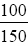 do not accept 0.6 or 0.702(ii)     during the first 30 minutesany one from:•        it was warmer•        it was windier•        it was less humid•        there was more water (vapour) in the leaves.1so there was more evaporationignore ‘water loss’orstomata open during first 30 minutes or closed after 30 minutes (1)so faster (rate of) evaporation in first 30 min or reducing (rate of) evaporation after 30 min (1)1[11]M8.(a)     (i)      xylem1(ii)     water1minerals / ions / named example(s)ignore nutrients1(b)     (i)      movement of (dissolved) sugarallow additional substances, eg amino acids / correct named sugar (allow sucrose / glucose)allow nutrients / substances / food molecules if sufficiently qualifiedignore food alone1(ii)     sugars are made in the leaves1so they need to be moved to other parts of the plant for respiration / growth / storage1(c)     (i)      mitochondria1(ii)     for movement of minerals / ionsDo not accept ‘water’1against their concentration gradient1[9]M9.(a)     (i)      5.01(5 × 0.8) or 4allow ecf from distance10.4allow ecf from 10-min volume1(ii)     increased (rate of uptake)1more transpiration / evaporation1(b)     correct scalesallow reversed axes1correctly labelled axes with units1correct pointsone plot error = max 1 mark2curved line of best fitallow correct straight line1(c)     leaves wilt1because plants lose too much water (by evaporation)1through the stomataorbecause cells become plamolysedorstomata closecontrolled by guard cellsto prevent wilting1[13]M10.(a)     guard cells1(b)     (i)      any one from:•        species / plant•        length of timeignore temperature and size of leaves1(ii)     20correct answer = 2 marksaccept 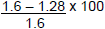 or          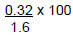 for 1 mark2(c)     less water loss / transpiration / evaporation1(d)     hot1ignore bright / sunny conditionsdry / low humidity1wind(y)1[8]